Resume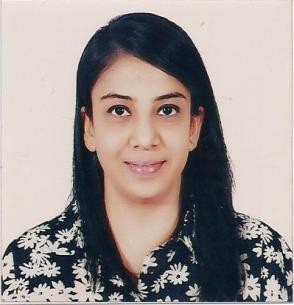 Pallavi      Country:                        Mumbai, India      Primary Email:           pallavi.368306@2freemail.com      Primary Nationality:    IndianObjectiveI am proficient in Backend Sales & Marketing field with an experience of Six Years (6) years across Telecom, Steel & Banking sector  in both India & the UAE with emphasis on CRM, Branding, Marketing Communications, Customer and Press Meets & Digital Marketing.A resourceful and highly motivated individual with proven skills gained whilst working in a challenging and highly demanding environment. Seeking an opportunity at a Team leadership position that will permit for individual growth and career progress.Work HistoryMarketing Executive – Topnet Distribution FZCO (A value added distributor for network infrastructure and       industrial connectivity products) – Dubai, U.A.E                                                                   Dec, 2016 – March 2017Responsibilities:Responsible for execution of marketing programs such as direct mailings, social media campaigns and monthly newsletters.Liable for organizing customer seminars across GCC countries.Accountable to handle sales collateral, brochures and administer company's client database.Oversee all marketing and promotional activities.Maintain and develop a proper client database and carry out marketing activities such as direct emailers, notifying on new product launch & development within the timelines.Managing and updating company website & social networking sites for maximizing vendor’s and customer engagement.Co-ordination with vendors and their marketing departments for periodical updates of new announcements, promotions and product launches.Responsible for circulation of monthly newsletter by obtaining inputs by coordinating with sales department’s heads & vendors and sharing customer experiences.Follow up with sales representatives for new happenings in vendors’ products for building content for circulation of weekly emailer campaigns to clients and vendors. Marketing & Administrative Coordinator (Transaction Banking Group) – Abu Dhabi Commercial Bank (Ranked among the top 3 banks in the UAE for providing innovative products and unparalleled services) – Abu Dhabi, U.A.EResponsibilities:Track product line sales and costs by analyzing and entering sales, expense, and new business data.Nov 2013 – Feb 2015Co-ordination with marketing for successfully hosting events and working on marketing campaigns.Assist in implementation of marketing campaigns in co-ordination with marketing department, preparing marketing plans, and objectives; planning and organizing promotional pitch; updating calendars.Prepare marketing reports by collecting, analyzing, and summarizing sales data.Keep promotional materials ready by coordinating requirements with graphics department; inventorying stock; placing orders; verifying receipt.Support sales staff by providing sales data, market trends, forecasts, account analyses, new product information; relaying customer services requests.Plan meetings and trade shows by identifying, assembling, and coordinating requirements; establishing contacts; developing schedules and assignments; coordinating mailing lists.Ensure delivery within turnaround times agreed with TBG management for tasks and reports.Generation of monthly dashboards.Managing Transaction Banking website content by liaising with group heads & manage admin related work.Sales Executive (Backend Sales & Marketing) – Essar Steel Middle East Fze (Essar Steel is a global producer of steel with a footprint covering India, Canada, USA, the Middle East and Asia) – Dubai, U.A.EFeb 2011 – March 2013Responsibilities:Implement marketing concepts and strategies in segmenting the Market and targeting key customers.Plan for special events, ensures that information and promotional materials, brochures are prepared and distributed in an efficient and effective manner.Identifying competition and formulate new marketing strategies.Maintaining and developing relationships with existing customers in person and via telephone calls and emails.Representing the organization at trade exhibitions, events and demonstrations.Liaising with suppliers to check the progress of existing orders.Maintained material prices in SAP master records with periodic updation.Interacted with SCM for availability of material.Prepare Business Development, Marketing and Sales reports on a weekly basis.Marketing Manager – Essar Group – Essar Steel LTD (global integrated steel producer with an annual capacity of app15 MTPA with a strong presence in intensive steel consuming markets of Asia) – Mumbai, IndiaMar, 2010 – Feb 2011Responsibilities:Manage & assist in establishing strategic marketing plans to achieve corporate objectives for products and services.Responsible for branding, planning, developing and execution of marketing programs such as direct mailings, social media campaigns, client seminars, publicity events.Responsible to handle sales collateral, overseeing department's budget, administering company's client database and managing junior-level marketing personnel.Oversee all marketing and promotional activities.To conduct market research in order to identify market requirements for current and future products.To develop and implement a company-wide plan to push product, working with all departments for its executions.Maintain and develop a proper client database &, plan and carry out marketing activities to achieve targets within the timelines.Area Operations Manager – The Mobile Store Ltd. - Essar Group (India’s first national chain of telecom retail outlets, as well as the country’s largest mobile retailer) – Mumbai, IndiaMar, 2009 – Feb 2010Responsibilities:Direct the activities and provide priorities to the head management and Inventory Specialists.Interface between Logistics and Sales on a day to day micro basis.Forecast instrument needs quarterly and annually, reconciled with sales trends, anticipated business conversions, and existing inventory levels in area.Ensure physical inventories are completed on time and within company parameters for loss.Tracking and achieving inventory (asset) utilization goals.Communication of open orders in an efficient and effective manner.Conducting data analysis and interpreting results, including problem identification and resolution.Managing expired, phase-outs and excess inventory from a field perspective.Develop the metrics for operating expenses & develop Inventory metrics: Inventory usage tracking by territory and sales rep, sales rep training, sales rep headcount, new product tracking.Co-ordination with SCM team for smooth operation of stores and abundance availability of stock for avoiding loss of sale.Brief Previous Work History:Automobile Association – Trainee – Debt collection department Apr, 2008 – July 2008Education:Media Research & Study Centre – Mumbai, India 2016  Advance Diploma in TV JournalismNMIMS – Mumbai, India 2016 Certification in Digital Marketing (Certificate Awaited)Indo American Society – Mumbai, India 2015 Excellence in Public Speaking & Communication 	SkillsICFAI University - Tripura, India 2013 Diploma course on Brand ManagementUniversity of Wales Institute - Cardiff, United Kingdom 2008 Masters – International Marketing.Dissertation: Customer Relationship Management and its impact on Customer Retention with reference to Pantaloons, India (Mumbai)Sydenham College - Mumbai, India 2007 Bachelors of CommerceSkills & CompetenciesSkills: Intermediate to advance competencies in MS office utilities, MS Outlook, Word, Excel, Internet & SAP.Competencies:Determination to achieve high standards.Forward thinking with good decision making skills.Managing Integrated Marketing Communications.Evaluating Sales & Marketing Strategy.Strong communication skills with good presentation skills.Verbal and written communication & Report preparation skills.Language Proficiency: English, Hindi, Tamil & Arabic (University of Wollongong). Other Personal Details:Date of Birth:       04-Oct-1986Gender:                 FemaleMarital Status:     Single